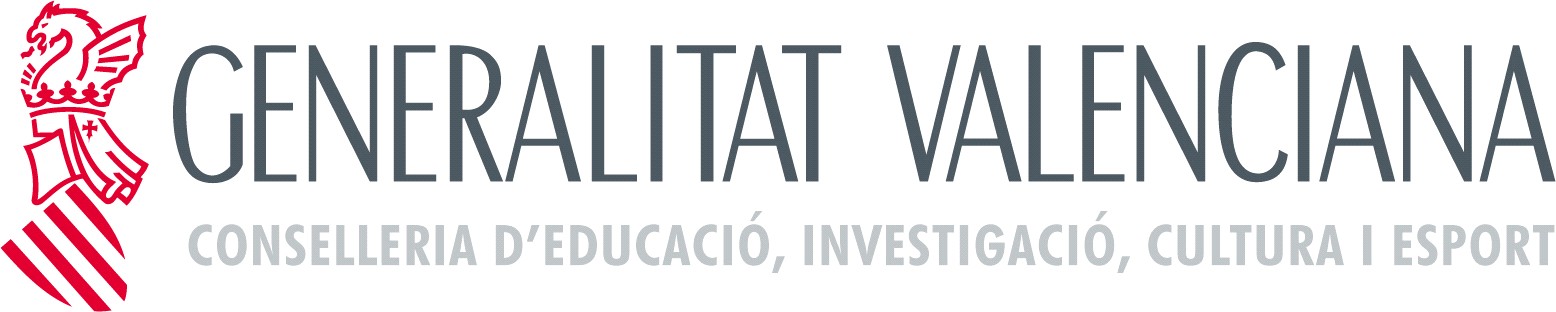 ILMO/A. SR./A DIRECTOR/A DEL CENTRO / IL·LM/A SR./A DIRECTOR/A DEL CENTRESOLICITUD DE PERMISO / SOL·LICITUD DE PERMÍSSOLICITUD DE PERMISO / SOL·LICITUD DE PERMÍSSOLICITUD DE PERMISO / SOL·LICITUD DE PERMÍSSOLICITUD DE PERMISO / SOL·LICITUD DE PERMÍSSOLICITUD DE PERMISO / SOL·LICITUD DE PERMÍSSOLICITUD DE PERMISO / SOL·LICITUD DE PERMÍSAPELLIDOS/COGNOMS:APELLIDOS/COGNOMS:APELLIDOS/COGNOMS:APELLIDOS/COGNOMS:APELLIDOS/COGNOMS:NOMBRE/NOM:NRP/DNI: NRP/DNI: NRP/DNI: NRP/DNI: NRP/DNI: NRP/DNI: DIRECCIÓN/ADREÇA: DIRECCIÓN/ADREÇA: DIRECCIÓN/ADREÇA: DIRECCIÓN/ADREÇA: DIRECCIÓN/ADREÇA: DIRECCIÓN/ADREÇA: C.P./C.P:LOCALIDAD/LOCALITAT:LOCALIDAD/LOCALITAT:LOCALIDAD/LOCALITAT:LOCALIDAD/LOCALITAT:LOCALIDAD/LOCALITAT:TELÉFONO/TELÈFON: TELÉFONO/TELÈFON: TELÉFONO/TELÈFON: TELÉFONO/TELÈFON: TELÉFONO/TELÈFON: TELÉFONO/TELÈFON: CUERPO/COS:CUERPO/COS:ESPECIALIDAD/ESPECIALITAT:ESPECIALIDAD/ESPECIALITAT:ESPECIALIDAD/ESPECIALITAT:ESPECIALIDAD/ESPECIALITAT:CENTRO/CEFIRE/ SERVICIO PSICOPEDAGÓGICO DE DESTINO/CENTRE/CEFIRE/ SERVICI PSICOPEDAGÒGIC DE DESTÍ:CEIP AMANECER CENTRO/CEFIRE/ SERVICIO PSICOPEDAGÓGICO DE DESTINO/CENTRE/CEFIRE/ SERVICI PSICOPEDAGÒGIC DE DESTÍ:CEIP AMANECER CENTRO/CEFIRE/ SERVICIO PSICOPEDAGÓGICO DE DESTINO/CENTRE/CEFIRE/ SERVICI PSICOPEDAGÒGIC DE DESTÍ:CEIP AMANECER CENTRO/CEFIRE/ SERVICIO PSICOPEDAGÓGICO DE DESTINO/CENTRE/CEFIRE/ SERVICI PSICOPEDAGÒGIC DE DESTÍ:CEIP AMANECER CENTRO/CEFIRE/ SERVICIO PSICOPEDAGÓGICO DE DESTINO/CENTRE/CEFIRE/ SERVICI PSICOPEDAGÒGIC DE DESTÍ:CEIP AMANECER CENTRO/CEFIRE/ SERVICIO PSICOPEDAGÓGICO DE DESTINO/CENTRE/CEFIRE/ SERVICI PSICOPEDAGÒGIC DE DESTÍ:CEIP AMANECER LOCALIDAD/LOCALITAT:LOCALIDAD/LOCALITAT:LOCALIDAD/LOCALITAT:LOCALIDAD/LOCALITAT:PROVINCIA/PROVÍNCIA:PROVINCIA/PROVÍNCIA: TORREVIEJA  TORREVIEJA  TORREVIEJA  TORREVIEJA  ALICANTE  ALICANTE Solicita permiso para: / Sol·licita permís per a:Solicita permiso para: / Sol·licita permís per a:Solicita permiso para: / Sol·licita permís per a:Solicita permiso para: / Sol·licita permís per a:Solicita permiso para: / Sol·licita permís per a:Solicita permiso para: / Sol·licita permís per a:Durante los días / Durant els dies:Durante los días / Durant els dies:Durante los días / Durant els dies:Durante los días / Durant els dies:Durante los días / Durant els dies:Durante los días / Durant els dies:Días solicitados / Dies sol·licitats:Días solicitados / Dies sol·licitats:Días solicitados / Dies sol·licitats:Días consumidos / Dies consumits:Días consumidos / Dies consumits:Días consumidos / Dies consumits:Con base en lo dispuesto en el artículo 	del Decreto 234/2022, de 30 de diciembre, En base al que disposa l’árticle  del DECRET 234/2022, de 30 de desembre, del Consell. Con base en lo dispuesto en el artículo 	del Decreto 234/2022, de 30 de diciembre, En base al que disposa l’árticle  del DECRET 234/2022, de 30 de desembre, del Consell. Con base en lo dispuesto en el artículo 	del Decreto 234/2022, de 30 de diciembre, En base al que disposa l’árticle  del DECRET 234/2022, de 30 de desembre, del Consell. Con base en lo dispuesto en el artículo 	del Decreto 234/2022, de 30 de diciembre, En base al que disposa l’árticle  del DECRET 234/2022, de 30 de desembre, del Consell. Con base en lo dispuesto en el artículo 	del Decreto 234/2022, de 30 de diciembre, En base al que disposa l’árticle  del DECRET 234/2022, de 30 de desembre, del Consell. Con base en lo dispuesto en el artículo 	del Decreto 234/2022, de 30 de diciembre, En base al que disposa l’árticle  del DECRET 234/2022, de 30 de desembre, del Consell. En/A TORREVIEJA a     de   de 2023(Firma/Signatura)En/A TORREVIEJA a     de   de 2023(Firma/Signatura)En/A TORREVIEJA a     de   de 2023(Firma/Signatura)En/A TORREVIEJA a     de   de 2023(Firma/Signatura)En/A TORREVIEJA a     de   de 2023(Firma/Signatura)En/A TORREVIEJA a     de   de 2023(Firma/Signatura)